Klasa V - zestaw VI (termin oddania -  do 01.04.2016r.) 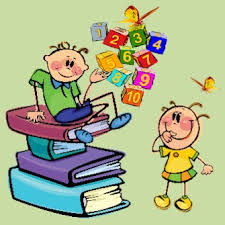 Zadanie 1 (3 pkt)Krzyś policzył drzewa w sadzie i powiedział, że 5/6 wszystkich plus półtora drzewa jest równe liczbie drzew w tym sadzie. Ile jest drzew w sadzie?Zadanie 2 (4 pkt)Szedł Grześ przez wieś i niósł 10 kilogramowy worek z piaskiem. W worku zrobiła się dziura i do domu Grześ doniósł tylko 3/5 piasku. W domu 1/3 pozostałego piasku znowu się rozsypała. Ile piasku pozostało w worku?Zadanie 3 (2 pkt)Numer telefonu Marty:- jest liczbą siedmiocyfrową, której pierwszą cyfrą jest 5- grupa tysięcy jest większa od 600 ale mniejsza od 700 i jest podzielna przez 9 i 25- grupa jedności jest liczba mniejszą od 200, która przy dzieleniu przez 24 daje  resztę  przy dzieleniu przez 28 resztę 13.Jaki jest numer telefonu Marty?Zadanie 4 (4 pkt)Ile stopni mają kąty przyległe, jeśli jeden z nich jest trzy razy mniejszy od drugiego? A ile stopni mają kąty przyległe, jeśli jeden z nich jest o  większy od drugiego? Zapisz wszystkie potrzebne obliczenia.Zadanie 5 (3 pkt)Za dwie gazety zapłacono 3,30 zł. Jedna z gazet była o 30 gr droższa od drugiej. Jakie były ceny tych gazet?POWODZENIA!